Ingrédients6 grosses pommes de terre 1 boîte de thon au naturel50 g de beurre1 bouquet de ciboulettesel, poivrePréparationLavez les pommes de terre et mettez-les dans une casserole d’eau froide salée.Portez à ébullition et laissez cuire 10 min puis égouttez-les, pelez-les et laissez refroidir-les complètement.Râpez les pommes de terre avec une grosse râpe, mettez-les dans un saladier, salez et poivrez. Emiettez le thon.Lavez, séchez et ciselez la ciboulette. Ajoutez le thon et la ciboulette aux pommes de terre râpées. Mélangez bien.Faites fondre un peu de beurre dans une poêle antiadhésive. Prélevez une grosse cuillère à soupe de préparation et aplatissez-la dans la poêle avec une spatule. Laissez cuire 3 min et retournez le rösti. Poursuivez la cuisson 3 minutes. Egouttez sur du papier absorbant et réservez au chaud. Essuyez la poêle avec du papier absorbant et recommencez l’opération jusqu’à épuisement de la préparation.Servez bien chaud.Quantité                       6 Personne(s)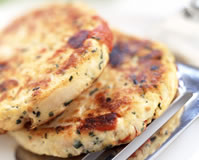 Préparation         20 minCuisson         15 min